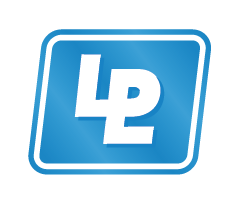 REP Contact ResourcesGeneral Contact InformationGeneral Contact InformationCustomer Service (8am-5pm CST Monday-Friday) OutagesInterruptionsIrregularities (Example: Partial Power and Voltage issues)Delivery Service ChargesQuestions regarding service orders(806) 775-2509Underground Line Locating (Digging)811 or 1-800-344-8377Diversion Hotline (for REP Only)866-949-5862Chronic Condition & Critical CareChronic Condition & Critical CareChronic Condition or Critical CareEmail: LPLcustomercare@mylubbock.usFax: (806) 775-3722Historical Usage RequestsHistorical Usage RequestsHistorical Usage data may be acquired by sending a request with a Notarized Letter of Authorization to Market Operationsmarketops@mylubbock.usLetter of Authorization link Important InformationImportant InformationBuilding Safety (Permitting)Phone: (806) 775-2087Email: buildingsafety@mylubbock.usInspections(806) 775-3159Engineering and Construction(806) 775-3536Risk Management:
(Claims against the City for property damage, reimbursement etc.)https://ci.lubbock.tx.us/
Click: I Want To> Report an Issue> File a claim against the CityCity of Lubbock Websitehttps://ci.lubbock.tx.us/LP&L Website www.lpandl.comOutage ReportingOutage ReportingOutage Line (24x7)Phone: (806) 775-2509Email: lightsout@lpandl.comStreet LightsPhone: (806) 775-2509Email: streelights@lpandl.com